Каратузский сельсовет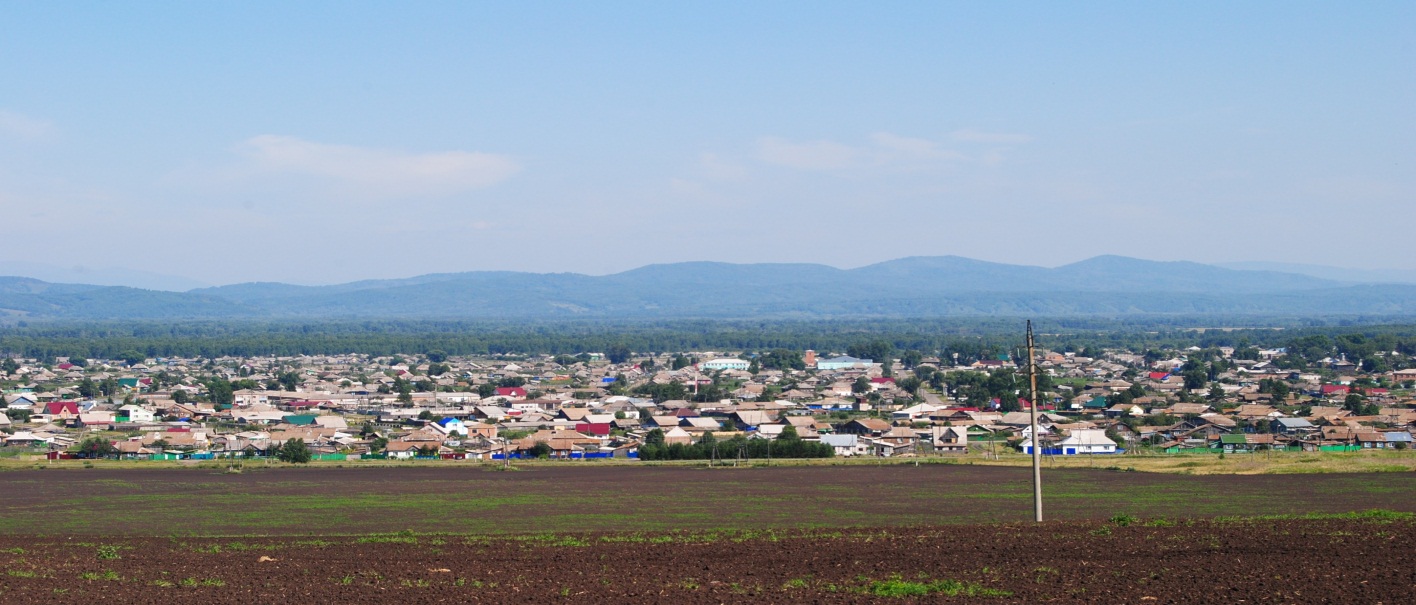 № 8 (189) от 16 марта 2018 г.с. КаратузскоеАДМИНИСТРАЦИЯ КАРАТУЗСКОГО СЕЛЬСОВЕТАПОСТАНОВЛЕНИЕ16.03.2018г.			с.Каратузское				№32-ПОб обеспечении исполнения осужденными наказаний в виде обязательных и исправительных работ в Каратузском сельсоветеВ соответствии со статьями 49, 50 Уголовного кодекса Российской Федерации, статьями 25, 39 Уголовно-исполнительного кодекса Российской Федерации, руководствуясь Уставом Каратузского сельсовета Каратузского района Красноярского края,ПОСТАНОВЛЯЮ:1. Утвердить перечень объектов для исполнения наказаний в виде обязательных работ на территории Каратузского сельсовета согласно приложению № 1.2. Утвердить виды обязательных работ на территории Каратузского сельсовета согласно приложению № 2.3. Утвердить перечень объектов для исполнения наказаний в виде исправительных работ на территории Каратузского сельсовета согласно приложению № 3.4.	Признать утратившим силу постановление от 13.04.2012г. №150-п «Об утверждении перечня предприятий и организаций на территории Каратузского сельсовета для отбывания исправительных и обязательных работ».5. Признать утратившим силу постановление от 18.02.2013г. №53-П «Об утверждении перечня предприятий и организаций на территории Каратузского сельсовета для отбывания  обязательных работ»6.	Признать утратившим силу постановление от 18.02.2013г. №56-п «Об утверждении перечня предприятий и организаций на территории Каратузского сельсовета для отбывания исправительных работ».7.	Признать утратившим силу постановление от 15.05.2014г. №140-п «Об утверждении перечня предприятий и организаций на территории Каратузского сельсовета для отбывания исправительных работ».8. Признать утратившим силу постановление от 15.05.2014г. №141-П «Об утверждении перечня предприятий и организаций на территории Каратузского сельсовета для отбывания  обязательных работ».9.	Признать утратившим силу постановление от 21.07.2014г. №209-п «Об утверждении перечня предприятий и организаций на территории Каратузского сельсовета для отбывания наказания в виде исправительных работ».10.	Признать утратившим силу постановление от 15.08.2014г. №233-п «Об утверждении перечня предприятий и организаций на территории Каратузского сельсовета для отбывания наказания в виде исправительных работ».11 Признать утратившим силу постановление от 14.01.2015г. №1а-п «Об утверждении перечня предприятий и организаций на территории Каратузского сельсовета для отбывания наказания в виде исправительных работ».12. Признать утратившим силу постановление от 30.03.2017г. №26а-П «об утверждении перечня предприятий и организаций на территории Каратузского сельсовета для отбывания исправительных работ»13. Признать утратившим силу постановление от 23.10.2017г. №148-П «об утверждении перечня предприятий и организаций на территории Каратузского сельсовета для отбывания исправительных работ»14. Настоящее постановление вступает в силу в день, следующий за днем его официального опубликования в печатном издании «Каратузский Вестник»15. Контроль за исполнением настоящего постановления оставляю за собой.Глава администрацииКаратузского сельсовета						А.А.СаарПриложение № 1к постановлениюот 16.03.2018 г. № 32-ППереченьобъектов (предприятий, учреждений, организаций)для исполнения наказаний в виде обязательных работдля осужденных на территории Каратузского сельсоветаПриложение № 2к постановлениюот 16.03.2018 г. № 32-ПВиды обязательных работна территории Каратузского сельсовета1. Работы в сфере благоустройства:очистка территории от мусора;озеленение;земляные работы;работы по ремонту дорог и других объектов внешнего благоустройства.2. Работы по эксплуатации объектов жилищно-коммунального хозяйства:уборка придомовых территорий, чердачных и подвальных помещений;уборка подъездов (лестниц, проемов, площадок);санитарная очистка территорий от мусора и твердых бытовых отходов.3. Малярные работы.4. Погрузочно-разгрузочные работы.5. Иные общественно-полезные работы, не требующие предварительной и профессиональной подготовки.Приложение № 3к постановлениюот 16.03.2018 г. № 32-ППереченьобъектов (предприятий, учреждений, организаций)для исполнения наказаний в виде исправительных работдля осужденных на территории Каратузского сельсоветаАДМИНИСТРАЦИЯ КАРАТУЗСКОГО СЕЛЬСОВЕТАПОСТАНОВЛЕНИЕ16.03.2018г.			с.Каратузское				№33-ПОб утверждении административного регламента предоставления муниципальной услуги «Выдача разрешения на осуществление земляных работ на территории Каратузского сельсовета»В целях повышения качества предоставления муниципальной услуги «Выдача разрешения на осуществление земляных работ на территории Каратузского сельсовета», в соответствии с Федеральными законами от 06.10.2003 № 131-ФЗ «Об общих принципах организации местного самоуправления в Российской Федерации», Федеральным законом от 27.07.2010 № 210-ФЗ «Об организации предоставления государственных и муниципальных услуг», постановлением администрации Каратузского сельсовета от 18.08.2016 №414-П «Об утверждении порядка разработки и утверждения административных регламентов оказания муниципальных услуг»,  руководствуясь Уставом Каратузского сельсовета Каратузского района Красноярского края,  ПОСТАНОВЛЯЮ:1. Утвердить административный регламент предоставления муниципальной услуги «Выдача разрешения на осуществление земляных работ на территории Каратузского сельсовета», согласно приложению.2. Контроль за исполнением настоящего Постановления оставляю за собой.3. Постановление вступает в силу в день, следующий за днем его официального опубликования в печатном издании «Каратузский Вестник»5. Разместить административный регламент на сайте администрации Каратузского сельсовета в сети интернет.Глава Каратузского сельсовета					А.А.СаарПриложениек Постановлениюот 16.03.2018г. №33-ПАДМИНИСТРАТИВНЫЙ РЕГЛАМЕНТпредоставления муниципальной услуги «Выдача разрешения на осуществление земляных работ на территории Каратузского сельсовета»I. ОБЩИЕ ПОЛОЖЕНИЯ1. Настоящий административный регламент предоставления муниципальной услуги «Выдача разрешения на осуществление земляных работ на территории Каратузского сельсовета» (далее - Регламент) определяет порядок, сроки и последовательность действий (административные действия), а также стандарт предоставления муниципальной услуги «Выдача разрешения на осуществление земляных работ на территории Каратузского сельсовета» (далее - муниципальная услуга).2.  Разработчик Регламента – администрация Каратузского сельсовета (далее – Уполномоченный орган).3. Заявителями на получение муниципальной услуги (далее – заявители-(ь)) являются граждане, индивидуальные предприниматели и юридические лица.От имени заявителя муниципальной услуги вправе выступать:- представители, имеющие нотариально удостоверенную доверенность (либо доверенность, приравненную к нотариально удостоверенной) на совершение действий, связанных с получением муниципальной услуги.4. Для получения информации по вопросу предоставления муниципальной услуги заявитель вправе обратиться устно или в письменной форме.Заявителю предоставляется следующая информация:сведения о местонахождении, контактные телефоны Уполномоченного органа: Красноярский край, Каратузский район, с.Каратузское, ул.Ленина, 30; телефон: 8-39137-21-4-42. почтовый адрес для направления документов и обращений Красноярский край, Каратузский район, с.Каратузское, ул.Ленина, 30;официальный сайт в информационно-телекоммуникационной сети «Интернет» - karats@mail.ru;адрес электронной почты: karats@mail.ruграфик работы: с 08-00 до 12-00 часов, с 13-00 до 16-00 часов (обеденный перерыв с 12-00 до 13-00 часов). Выходной: суббота, воскресенье.перечень нормативных правовых актов, регулирующих предоставление муниципальной услуги;требования, предъявляемые к заявлению и документам, представляемым для получения муниципальной услуги;срок предоставления муниципальной услуги;основания для отказа в предоставлении муниципальной услуги;порядок обжалования решений и действий (бездействия) Уполномоченного органа, а также должностных лиц, при предоставлении муниципальной услуги;информация о ходе предоставления муниципальной услуги.5. В электронной форме муниципальная услуга предоставляется с использованием информационно-телекоммуникационных технологий, в том числе с использованием портала государственных и муниципальных услуг, многофункциональных центров, и других средств, включая осуществление в рамках такого предоставления электронного взаимодействия между государственными органами, органами местного самоуправления, организациями и заявителями.II. СТАНДАРТ ПРЕДОСТАВЛЕНИЯ МУНИЦИПАЛЬНОЙ УСЛУГИ1. Наименование муниципальной услуги: Выдача разрешения на осуществление земляных работ на территории Каратузского сельсовета.2. Муниципальная услуга предоставляется Уполномоченным органом.3. Результатом предоставления муниципальной услуги является:1) выдача разрешения на осуществление земляных работ;2) выдача уведомления об отказе в выдаче разрешения на осуществление земляных работ с указанием причины отказа.4. Срок предоставления муниципальной услуги составляет 30 дней.5. Правовые основания для предоставления муниципальной услуги:- Конституция Российской Федерации («Собрание законодательства РФ», 04.08.2014, № 31, ст. 4398);- Земельный кодекс Российской Федерации от 25 октября 2001 г. № 136-ФЗ («Собрание законодательства РФ», 29 октября 2001 года, № 44, ст. 4147; «Парламентская газета», №№ 204 - 205, 30 октября 2001 года; «Российская газета», №№ 211 - 212, 30 октября 2001 года);- Градостроительный кодекс Российской Федерации от 29 декабря 2004 г. № 190-ФЗ («Российская газета», № 290, 30 декабря 2004 года; «Собрание законодательства РФ», 3 января 2005 года, № 1 (часть 1), ст. 16; «Парламентская газета», №№ 5 - 6, 14 января 2005 года);- Федеральным законом от 22.10.2004 № 125-ФЗ «Об архивном деле в Российской Федерации» («Собрание законодательства РФ», 25.10.2004, № 43, ст. 4169);- Федеральный закон от 02.05.2006 № 59-ФЗ «О порядке рассмотрения обращений граждан Российской Федерации» («Собрание законодательства РФ», 08.05.2006, № 19, ст. 2060);- Федеральный закон от 27.07.2010 № 210-ФЗ «Об организации предоставления государственных и муниципальных услуг» («Собрание законодательства РФ», 02.08.2010, № 31, ст. 4179);- Федеральный закон от 6 октября 2003 г. № 131-ФЗ «Об общих принципах организации местного самоуправления в Российской Федерации» («Собрание законодательства РФ», 6 октября 2003 года, № 40, ст. 3822; «Парламентская газета», № 186, 8 октября 2003 года; «Российская газета», № 202, 8 октября 2003 года);- Федеральный закон от 09.02.2009 № 8-ФЗ «Об обеспечении доступа к информации о деятельности государственных органов и органов местного самоуправления» («Российская газета», 13.02.2009, N 25);- Устав Каратузского сельсовета Каратузского района Красноярского края;- Постановление администрации Каратузского сельсовета от 18.08.2016 №414-П «Об утверждении порядка разработки и утверждения административных регламентов оказания муниципальных услуг»- настоящий Регламент.6. Исчерпывающий перечень документов, необходимых в соответствии с законодательными или иными нормативными правовыми актами для предоставления государственной или муниципальной услуги с разделением на документы и информацию, которые заявитель должен представить самостоятельно, и документы, которые заявитель вправе представить по собственной инициативе, так как они подлежат представлению в рамках межведомственного информационного взаимодействия.6.1. Перечень документов, необходимых для предоставления муниципальной услуги, предоставляемых заявителями самостоятельно:1) Заявление должно быть представлено  с обязательным указанием:а) наименования юридического лица – в случае заявления от юридического лица; б) фамилии, имени, отчества (последнее при наличии) заявителя гражданина или индивидуального предпринимателя;в) предмет запроса, сформулированный таким образом, который позволяет однозначно судить о том, какого рода информация должна быть предоставлена;г) почтовый адрес заявителя, личная подпись и дата.Заявитель вправе включить в запрос номер контактного телефона, факса, адрес электронной почты для направления ответа на запрос или уточнения содержания запроса, указание на то, каким способом заявитель желает получить результат предоставления муниципальной услуги (письменно по почте или по электронной почте), а также иную информацию, которая, по его мнению, может способствовать выполнению запроса.Заявление подписывается собственноручно заявителем или его уполномоченным представителем. Заявление направляется по почте (в том числе по электронной почте) или представляется в Уполномоченный орган лично заявителем или его представителем.В заявлении не должно быть исправлений. Оно не должно быть исполнено карандашом.2) Физические лица предоставляют документ, удостоверяющий личность.Индивидуальные предприниматели предоставляют документ, удостоверяющий полномочия представителя заявителя и свидетельство о государственной регистрации в качестве индивидуального предпринимателя.Юридические лица предоставляют копии: устава, свидетельства о государственной регистрации юридического лица, производящего земляные работы, приказа о назначении на должность руководителя юридического лица, паспорта, должностной инструкции лица, ответственного за производство работ, приказа о назначении на должность лица, ответственного за производство работ, доверенности на право представления интересов юридического лица.3) Свидетельство о допуске к определенному виду или видам работ (для юридических лиц, индивидуальных предпринимателей).4) Проект проведения работ, согласованного с заинтересованными службами, отвечающими за сохранность инженерных коммуникаций, безопасность дорожного движения.5) Календарный график производства земляных работ.6) Копию приказа (распоряжения) о назначении ответственного за осуществление земляных работ - в случае заявления от юридического лица.7) Акт о разрешении на снос зеленых насаждений при необходимости вырубки деревьев, кустарников.8) Копии правоустанавливающих документов на земельный участок, права на который не зарегистрированы в Едином государственном реестре прав на недвижимое имущество и сделок с ним.10) Копия топографической съемки в масштабе 1:500.6.1.1. Для получения разрешения на осуществление аварийно-восстановительных работ заявитель направляет в Уполномоченный орган заявление о выдаче разрешения на осуществление аварийно-восстановительных работ. Для оказания муниципальной услуги необходимы следующие документы:1) акт аварийности работ;2) схема инженерных коммуникаций на участке аварии;3) схема организации движения транспортных средств и пешеходов (в случае закрытия или ограничения дорожного движения на период проведения работ), согласованная с ГИБДД.6.2. Документы, которые заявитель вправе представить по собственной инициативе:1) Разрешение на строительство (реконструкцию) зданий и сооружений.В соответствии с пунктами 1, 2 и 3 части 1статьи 7 Федерального закона от 27.07.2010 № 210-ФЗ «Об организации предоставления государственных и муниципальных услуг» запрещено требовать от заявителя:представления документов и информации или осуществления действий, представление или осуществление которых не предусмотрено нормативными правовыми актами, регулирующими отношения, возникающие в связи с предоставлением муниципальных услуг;представления документов и информации, в том числе подтверждающих внесение заявителем платы за предоставление муниципальных услуг, которые находятся в распоряжении органов, предоставляющих государственные услуги, органов, предоставляющих муниципальные услуги, иных государственных органов, органов местного самоуправления либо подведомственных государственным органам или органам местного самоуправления организаций, участвующих в предоставлении предусмотренных частью 1 статьи 1 Федерального закона № 210-ФЗ государственных и муниципальных услуг, в соответствии с нормативными правовыми актами Российской Федерации, нормативными правовыми актами Красноярского края, муниципальными правовыми актами, за исключением документов, включенных в определенный частью 6 статьи 7 перечень документов. Заявитель вправе представить указанные документы и информацию в органы, предоставляющие муниципальные услуги, по собственной инициативе; осуществления действий, в том числе согласований, необходимых для получения муниципальных услуг и связанных с обращением в иные государственные органы, органы местного самоуправления, организации, за исключением получения услуг и получения документов и информации, предоставляемых в результате предоставления таких услуг, включенных в перечни, указанные в части 1 статьи 9 Федерального закона № 210-ФЗ.7. Исчерпывающий перечень оснований для отказа в приеме документов, необходимых для предоставления муниципальной услуги, отсутствует.8. Исчерпывающий перечень оснований для отказа в выдаче разрешения на осуществление земляных работ:1) наличие у заявителя объектов с просроченными сроками работ по ранее выданным разрешениям на осуществление земляных работ;2) отсутствие необходимых документов, перечисленных в пункте 6.1 настоящего Регламента.9. Размер платы, взимаемой с заявителя при предоставлении муниципальной услуги, и способы ее взимания в случаях, предусмотренных федеральными законами, принимаемыми в соответствии с ними иными нормативными правовыми актами Российской Федерации, нормативными правовыми актами Красноярского края, муниципальными правовыми актами.Муниципальная услуга предоставляется бесплатно.10. Максимальный срок ожидания в очереди при подаче запроса о предоставлении муниципальной услуги и при получении результата предоставления муниципальной услуги составляет 30 минут.11. Срок регистрации запроса заявителя о предоставлении муниципальной услуги составляет 1 рабочий день.	12. Требования к помещениям, в которых предоставляется муниципальная услуга:помещения, в которых осуществляется приём граждан, обратившихся за получением муниципальной услуги, должны быть оснащены соответствующими указателями, информационными стендами с образцами заполнения заявления и перечнем документов, необходимых для предоставления услуги. Места для заполнения необходимых документов оборудуются стульями, столами и обеспечиваются бланками заявлений, письменными принадлежностями. На информационном стенде в Учреждении размещается перечень документов, которые заявитель должен представить для исполнения муниципальной услуги.Рабочее место специалистов Учреждения, участвующих в оказании муниципальной услуги, оснащается настенной вывеской или настольной табличкой с указанием фамилии, имени, отчества и должности, необходимой для исполнения муниципальной услуги офисной техникой.Помещения для предоставления муниципальной услуги по возможности размещаются в максимально удобных для обращения местах.В местах ожидания предоставления муниципальной услуги предусматривается оборудование доступных мест общественного пользования (туалетов).В местах предоставления муниципальной услуги на видном месте размещаются схемы размещения средств пожаротушения и путей эвакуации посетителей и работников органов, участвующих в оказании муниципальной услуги.Места предоставления муниципальной услуги оборудуются средствами пожаротушения и оповещения о возникновении чрезвычайной ситуации.Входы в помещения оборудуются пандусами, расширенными проходами, позволяющими обеспечить беспрепятственный доступ инвалидов, включая инвалидов, использующих кресла-коляски.При ином размещении помещений по высоте должна быть обеспечена возможность получения муниципальной услуги маломобильными группами населения.Места для ожидания и заполнения заявлений должны быть доступны для инвалидов.К месту предоставления муниципальной услуги обеспечивается доступ инвалидов в соответствии с законодательством Российской Федерации о социальной защите инвалидов (включая инвалидов, использующих кресла-коляски и собак-проводников):- возможность самостоятельного передвижения по территории, на которой расположено помещение для оказания муниципальной услуги , входа в места предоставления муниципальной услуги и выхода из них, посадки в транспортное средство и высадки из него, в том числе с использованием кресла-коляски;- сопровождение инвалидов, имеющих стойкие расстройства функции зрения и самостоятельного передвижения, и оказание им помощи в месте предоставления муниципальной услуги;- размещение оборудования и носителей информации, необходимых для обеспечения беспрепятственного доступа инвалидов к месту предоставления муниципальной услуги с учетом ограничений их жизнедеятельности;- допуск к месту предоставления муниципальной услуги собаки-проводника при наличии документа, подтверждающего ее специальное обучение и выдаваемого по форме и в порядке, которые определяются федеральным органом исполнительной власти, осуществляющим функции по выработке и реализации государственной политики и нормативно-правовому регулированию в сфере социальной защиты населения;- оказание специалистами помощи инвалидам в преодолении барьеров, мешающих получению ими муниципальной услуги наравне с другими лицами.12.1. На информационном стенде в администрации размещаются следующие информационные материалы:- сведения о перечне предоставляемых муниципальных услуг;- перечень предоставляемых муниципальных услуг, образцы документов (справок).- образец заполнения заявления;- адрес, номера телефонов и факса, график работы, адрес электронной почты администрации и отдела;- административный регламент;- адрес официального сайта Учреждения в сети Интернет, содержащего информацию о предоставлении муниципальной услуги;- порядок получения информации заявителями по вопросам предоставления муниципальной услуги, в том числе о ходе предоставления муниципальной услуги;- перечень оснований для отказа в предоставлении муниципальной услуги;- порядок обжалования действий (бездействия) и решений, осуществляемых (принятых) в ходе предоставления муниципальной услуги;- необходимая оперативная информация о предоставлении муниципальной услуги.- описание процедуры предоставления муниципальной услуги в текстовом виде и в виде блок-схемы;Текст материалов, размещаемых на стендах, должен быть напечатан удобным для чтения шрифтом, основные моменты и наиболее важные места выделены.13. Показателями доступности и качества муниципальной услуги являются:- транспортная доступность к месту предоставления муниципальной услуги;- обеспечение беспрепятственного доступа лиц с ограниченными возможностями передвижения к помещениям, в которых предоставляется муниципальная услуга;- размещение информации о порядке предоставления муниципальной услуги на официальном сайте администрации Каратузского сельсовета;- соблюдение стандарта предоставления муниципальной услуги;- отсутствие обращений (жалоб) заявителей, обусловленных проблемами при получении ими конечного результата муниципальной услуги, в том числе обращений (жалоб) заявителей в связи с нарушением порядка предоставления муниципальной услуги.14. Иные требования, в том числе учитывающие особенности предоставления муниципальной услуги в многофункциональных центрах и особенности предоставления муниципальной услуги в электронной форме.Информация о правилах предоставления муниципальной услуги размещается на официальном сайте Уполномоченного органа.III. СОСТАВ, ПОСЛЕДОВАТЕЛЬНОСТЬ И СРОКИ ВЫПОЛНЕНИЯАДМИНИСТРАТИВНЫХ ПРОЦЕДУР, ТРЕБОВАНИЯ К ПОРЯДКУ ИХ ВЫПОЛНЕНИЯ, В ТОМ ЧИСЛЕ ОСОБЕННОСТИ ВЫПОЛНЕНИЯ АДМИНИСТРАТИВНЫХ ПРОЦЕДУР В ЭЛЕКТРОННОЙ ФОРМЕ, А ТАКЖЕ ОСОБЕННОСТИ ВЫПОЛНЕНИЯ АДМИНИСТРАТИВНЫХ ПРОЦЕДУР В МНОГОФУНКЦИОНАЛЬНЫХ ЦЕНТРАХ1. Предоставление муниципальной услуги включает в себя следующие административные процедуры:а) прием и регистрация документов заявителя;б) рассмотрение заявления и принятие решения;в) выдача разрешения на осуществление земляных работ либо уведомления об отказе в выдаче разрешения на осуществление земляных работ с указанием причины отказа. Блок-схема описания административного процесса предоставления муниципальной услуги приведена в приложении к настоящему Регламенту.2. Описание административных процедур:2.1. Прием и регистрация документов заявителя:2.1.1. Основанием для начала административной процедуры приема и регистрации документов заявителя является личное обращение заявителя в Уполномоченный орган с заявлением и документами, необходимыми для предоставления муниципальной услуги, либо поступление указанных документов в Уполномоченный орган по почте, по информационно-телекоммуникационным сетям общего доступа, в том числе сети Интернет, включая Единый портал государственных и муниципальных услуг и Региональный портал государственных и муниципальных услуг, электронной почте в виде электронных документов, подписанных электронной подписью.2.1.2. При поступлении заявления должностное лицо, ответственное за прием и регистрацию документов заявителя:а) устанавливает предмет обращения заявителя;б) проверяет документ, удостоверяющий личность заявителя (в случае личного обращения заявителя, обращения представителя с доверенностью);в) проверяет наличие полномочий на право обращения с заявлением о предоставлении муниципальной услуги (в случае, когда с заявлением обращается представитель заявителя) и их оформление;г) проверяет представленные документы на предмет их соответствия требованиям, установленным настоящим Регламентом.2.1.3. В случае соответствия представленных документов требованиям, установленным настоящим Регламентом, должностное лицо, ответственное за прием и регистрацию документов заявителя:а) регистрирует поступление заявления в книге входящей корреспонденции;б) передает комплект документов заявителя должностному лицу, ответственному за рассмотрение документов.2.1.4. При установлении факта отсутствия документов, необходимых для предоставления муниципальной услуги, и (или) несоответствия представленных документов требованиям, установленным настоящим Регламентом, должностное лицо, ответственное за прием и регистрацию документов заявителя, уведомляет заявителя о наличии препятствий для предоставления муниципальной услуги, объясняет ему содержание выявленных недостатков в представленных документах и предлагает принять меры по их устранению.2.1.5. При желании заявителя устранить выявленные недостатки, прервав процедуру подачи документов, должностное лицо, ответственное за прием и регистрацию документов заявителя, возвращает заявителю представленные им документы.2.1.6. При установлении факта отсутствия документов, необходимых для предоставления муниципальной услуги, и (или) несоответствия представленных документов требованиям, установленным настоящим Регламентом, заявитель настаивает на приеме представленных им документов, должностное лицо, ответственное за прием и регистрацию документов заявителя, принимает от него представленные документы, указывает в заявлении на выявленные недостатки и (или) на факт отсутствия необходимых документов.2.1.7. Результатом административной процедуры является получение должностным лицом, ответственным за рассмотрение документов, заявления и документов заявителя.2.1.8. Максимальный срок выполнения административной процедуры – 1 день с момента поступления заявления о предоставлении муниципальной услуги и необходимых документов Уполномоченному органу.2.1.9. Способ фиксации результата административной процедуры - внесение должностным лицом, ответственным за прием и регистрацию документов заявителя, записи о получении заявления и документов заявителя в книге входящей корреспонденции.2.2. Рассмотрение заявления и принятие решения. 2.2.1. Началом процедуры является поступление зарегистрированного заявления с документами на рассмотрение главе администрации Каратузского сельсовета (далее Глава сельсовета)Главе сельсовета в течение одного рабочего дня со дня получения зарегистрированного заявления рассматривает его, выносит резолюцию для подготовки ответа и направляет исполнителю.2.2.2. Исполнитель осуществляет проверку соответствия заявления и представленных документов требованиям действующего законодательства, полноту представленных документов, оценку права заявителя на получение муниципальной услуги.Для получения документов, указанных в пункте 6.2 раздела 2 настоящего Регламента, в случае непредставления их заявителем по собственной инициативе, исполнитель в рамках межведомственного информационного взаимодействия в срок не более пяти рабочих дней с даты получения заявления готовит запросы в соответствующие организации, подписывает у должностного лица и передает должностному лицу, ответственному за прием и регистрацию документов заявителя.2.2.3. Полученные ответы регистрируются должностным лицом, ответственным за прием и регистрацию документов заявителя и в срок не более одного рабочего дня направляются исполнителю.2.2.4. Исполнитель полученные на основании запросов документы приобщаются к заявлению.2.2.5. На основании представленных заявителем документов и полученных на запросы сведений исполнитель:1) Готовит проект разрешения на осуществление земляных работ.2) Готовит проект уведомления об отказе в выдаче разрешения на осуществление земляных работ с указанием причины отказа (в двух экземплярах) и передает его вместе с заявлением и представленными документами для подписания Главе сельсовета либо лицу, его замещающему, в случае отсутствия у заявителя правовых оснований для получения муниципальной услуги согласно пункту 8 раздела 2 настоящего Регламента.2.2.6. Результатом административной процедуры является подписание Главой сельсовета разрешения на осуществление земляных работ либо подписание уведомления об отказе в выдаче разрешения на осуществление земляных работ с указанием причины отказа.2.2.7. Максимальный срок выполнения административной процедуры 28 дней с момента поступления заявления и документов исполнителю.2.3. Выдача разрешения на осуществление земляных работ либо уведомления об отказе в выдаче разрешения на осуществление земляных работ с указанием причины отказа.2.3.1. Основанием для начала административной процедуры является подписанное Главой сельсовета разрешение на осуществление земляных работ либо уведомления об отказе в выдаче такого разрешения.Лицом, ответственным за исполнение данной процедуры, является специалист.Специалист выдает разрешение на производство земляных работ либо уведомление об отказе в выдаче такого разрешения.Специалист при выдаче результата предоставления муниципальной услуги проверяет полномочия заявителя.Максимальный срок выполнения административной процедуры составляет 1 день.Результатом административной процедуры является выдача разрешения на осуществление земляных работ либо уведомления об отказе в выдаче такого разрешения с указанием причины отказа.Способом фиксации результата выполнения административной процедуры является регистрация разрешения на осуществление земляных работ либо уведомления об отказе в выдаче такого разрешения журнале регистрации выдачи разрешения на осуществление земляных работ.IV. ФОРМЫ КОНТРОЛЯ ЗА ИСПОЛНЕНИЕМРЕГЛАМЕНТА4.1. Текущий контроль исполнения должностными лицами настоящего Регламента и иных нормативных правовых актов, а также принятия решений ответственными лицами осуществляется Главой сельсовета, на которого возложены полномочия по предоставлению муниципальной услуги. Текущий контроль исполнения максимальных сроков предоставления муниципальной услуги осуществляется специалистом, на которого возложены обязанности по приему и учету входящей корреспонденции.4.2. Порядок и периодичность осуществления плановых проверок полноты и качества исполнения настоящего Регламента устанавливает Глава сельсовета. При этом плановые проверки должны производиться не реже 1 раза в год.Внеплановые проверки полноты и качества исполнения настоящего Регламента проводятся по факту поступивших от получателей муниципальной услуги жалоб и заявлений, а также по обращениям соответствующих контрольно-надзорных органов.4.3. Персональная ответственность должностных лиц за принимаемые решения и действия (бездействие), осуществляемые в ходе исполнения административного регламента, закрепляется в их должностных инструкциях в соответствии с требованиями законодательства Российской Федерации.4.4. Текущий контроль осуществляется путем проведения  проверок соблюдения и исполнения  положений настоящего Регламента. В случае выявления нарушений должностные лица несут ответственность в соответствии с действующим законодательством.V. ДОСУДЕБНЫЙ (ВНЕСУДЕБНЫЙ) ПОРЯДОК ОБЖАЛОВАНИЯ РЕШЕНИЙ И ДЕЙСТВИЙ (БЕЗДЕЙСТВИЯ) ОРГАНА, ПРЕДОСТАВЛЯЮЩЕГО МУНИЦИПАЛЬНУЮ УСЛУГУ, ДОЛЖНОСТНЫХ ЛИЦ И МУНЦИПАЛЬНЫХ СЛУЖАЩИХ5.1. Заявитель может обратиться с жалобой в том числе в следующих случаях:1) нарушение срока регистрации запроса заявителя о предоставлении государственной или муниципальной услуги;2) нарушение срока предоставления государственной или муниципальной услуги;3) требование у заявителя документов, не предусмотренных нормативными правовыми актами Российской Федерации, нормативными правовыми актами субъектов Российской Федерации, муниципальными правовыми актами для предоставления государственной или муниципальной услуги;4) отказ в приеме документов, предоставление которых предусмотрено нормативными правовыми актами Российской Федерации, нормативными правовыми актами субъектов Российской Федерации, муниципальными правовыми актами для предоставления государственной или муниципальной услуги, у заявителя;5) отказ в предоставлении государственной или муниципальной услуги, если основания отказа не предусмотрены федеральными законами и принятыми в соответствии с ними иными нормативными правовыми актами Российской Федерации, нормативными правовыми актами субъектов Российской Федерации, муниципальными правовыми актами;6) затребование с заявителя при предоставлении государственной или муниципальной услуги платы, не предусмотренной нормативными правовыми актами Российской Федерации, нормативными правовыми актами субъектов Российской Федерации, муниципальными правовыми актами;7) отказ органа, предоставляющего государственную услугу, органа, предоставляющего муниципальную услугу, должностного лица органа, предоставляющего государственную услугу, или органа, предоставляющего муниципальную услугу, в исправлении допущенных опечаток и ошибок в выданных в результате предоставления государственной или муниципальной услуги документах либо нарушение установленного срока таких исправлений.5.2. Общие требования к порядку подачи и рассмотрения жалобы.5.2.1. Жалоба подается в письменной форме на бумажном носителе, в электронной форме в орган, предоставляющий государственную услугу, либо орган, предоставляющий муниципальную услугу. Жалобы на решения, принятые руководителем органа, предоставляющего государственную услугу, либо органа, предоставляющего муниципальную услугу, подаются в вышестоящий орган (при его наличии) либо в случае его отсутствия рассматриваются непосредственно руководителем органа, предоставляющего государственную услугу, либо органа, предоставляющего муниципальную услугу.5.2.2. Жалоба может быть направлена по почте, через многофункциональный центр, с использованием информационно-телекоммуникационной сети «Интернет», официального сайта органа, предоставляющего государственную услугу, органа, предоставляющего муниципальную услугу, единого портала государственных и муниципальных услуг либо регионального портала государственных и муниципальных услуг, а также может быть принята при личном приеме заявителя.5.2.3. Порядок подачи и рассмотрения жалоб на решения и действия (бездействие) федеральных органов исполнительной власти и их должностных лиц, федеральных государственных служащих, должностных лиц государственных внебюджетных фондов Российской Федерации устанавливается Правительством Российской Федерации.5.2.3.1. В случае, если федеральным законом установлен порядок (процедура) подачи и рассмотрения жалоб на решения и действия (бездействие) органов, предоставляющих государственные услуги, органов, предоставляющих муниципальные услуги, должностных лиц органов, предоставляющих государственные услуги, или органов, предоставляющих муниципальные услуги, либо государственных или муниципальных служащих, для отношений, связанных с подачей и рассмотрением указанных жалоб, нормы статьи 11.1 Федерального закона от 27.07.2010 № 210-ФЗ и настоящей статьи не применяются.5.2.4. Особенности подачи и рассмотрения жалоб на решения и действия (бездействие) органов государственной власти субъектов Российской Федерации и их должностных лиц, государственных гражданских служащих органов государственной власти субъектов Российской Федерации, а также органов местного самоуправления и их должностных лиц, муниципальных служащих устанавливаются соответственно нормативными правовыми актами субъектов Российской Федерации и муниципальными правовыми актами.5.2.5. Жалоба должна содержать:1) наименование органа, предоставляющего государственную услугу, органа, предоставляющего муниципальную услугу, должностного лица органа, предоставляющего государственную услугу, или органа, предоставляющего муниципальную услугу, либо государственного или муниципального служащего, решения и действия (бездействие) которых обжалуются;2) фамилию, имя, отчество (последнее - при наличии), сведения о месте жительства заявителя - физического лица либо наименование, сведения о месте нахождения заявителя - юридического лица, а также номер (номера) контактного телефона, адрес (адреса) электронной почты (при наличии) и почтовый адрес, по которым должен быть направлен ответ заявителю;3) сведения об обжалуемых решениях и действиях (бездействии) органа, предоставляющего государственную услугу, органа, предоставляющего муниципальную услугу, должностного лица органа, предоставляющего государственную услугу, или органа, предоставляющего муниципальную услугу, либо государственного или муниципального служащего;4) доводы, на основании которых заявитель не согласен с решением и действием (бездействием) органа, предоставляющего государственную услугу, органа, предоставляющего муниципальную услугу, должностного лица органа, предоставляющего государственную услугу, или органа, предоставляющего муниципальную услугу, либо государственного или муниципального служащего. Заявителем могут быть представлены документы (при наличии), подтверждающие доводы заявителя, либо их копии.5.2.6. Жалоба, поступившая в орган, предоставляющий государственную услугу, либо в орган, предоставляющий муниципальную услугу, подлежит рассмотрению должностным лицом, наделенным полномочиями по рассмотрению жалоб, в течение пятнадцати рабочих дней со дня ее регистрации, а в случае обжалования отказа органа, предоставляющего государственную услугу, органа, предоставляющего муниципальную услугу, должностного лица органа, предоставляющего государственную услугу, или органа, предоставляющего муниципальную услугу, в приеме документов у заявителя либо в исправлении допущенных опечаток и ошибок или в случае обжалования нарушения установленного срока таких исправлений - в течение пяти рабочих дней со дня ее регистрации. Правительство Российской Федерации вправе установить случаи, при которых срок рассмотрения жалобы может быть сокращен.5.2.7. По результатам рассмотрения жалобы орган, предоставляющий государственную услугу, либо орган, предоставляющий муниципальную услугу, принимает одно из следующих решений:1) удовлетворяет жалобу, в том числе в форме отмены принятого решения, исправления допущенных органом, предоставляющим государственную услугу, либо органом, предоставляющим муниципальную услугу, опечаток и ошибок в выданных в результате предоставления государственной или муниципальной услуги документах, возврата заявителю денежных средств, взимание которых не предусмотрено нормативными правовыми актами Российской Федерации, нормативными правовыми актами субъектов Российской Федерации, муниципальными правовыми актами, а также в иных формах;2) отказывает в удовлетворении жалобы.5.2.8. Не позднее дня, следующего за днем принятия решения, указанного в части 7 настоящей статьи, заявителю в письменной форме и по желанию заявителя в электронной форме направляется мотивированный ответ о результатах рассмотрения жалобы.5.2.9. В случае установления в ходе или по результатам рассмотрения жалобы признаков состава административного правонарушения или преступления должностное лицо, наделенное полномочиями по рассмотрению жалоб в соответствии с частью 1 настоящей статьи, незамедлительно направляет имеющиеся материалы в органы прокуратуры.5.2.10. Положения настоящего Федерального закона, устанавливающие порядок рассмотрения жалоб на нарушения прав граждан и организаций при предоставлении государственных и муниципальных услуг, не распространяются на отношения, регулируемые Федеральным законом от 2 мая 2006 года № 59-ФЗ «О порядке рассмотрения обращений граждан Российской Федерации».».Приложение к административному регламенту предоставления муниципальной услуги «Выдача разрешения на осуществление земляных работ на территории Каратузского сельсовета»БЛОК-СХЕМАописания административного процесса предоставления муниципальной услугиПрием и регистрация заявления и документов заявителя (1 день)Рассмотрение заявления и принятие решения (28 дней с момента поступления заявления и документов исполнителю)АДМИНИСТРАЦИЯ КАРАТУЗСКОГО СЕЛЬСОВЕТАПОСТАНОВЛЕНИЕ16.03.2018г.			       с.Каратузское		    	№34-ПО внесении изменений в постановление от 11.07.2016г. №346-П «Об утверждении реестра муниципальных услуг»Руководствуясь Федеральным законом от 06.10.2003 № 131-ФЗ «Об общих принципах организации местного самоуправления в Российской Федерации», Федеральным законом от 27.07.2010 № 210-ФЗ «Об организации предоставления государственных и муниципальных услуг», Постановлением администрации Каратузского сельсовета от 03.03.2016г. №74-П «Об утверждении Положения о реестре муниципальных услуг», Уставом Каратузского сельсовета Каратузского района Красноярского края ПОСТАНОВЛЯЮ:1. Внести следующие изменения в постановление от 11.07.2016г. №346-П «Об утверждении Реестра муниципальных услуг»:- приложение к постановлению читать в новой редакции, согласно приложению к настоящему постановлению.2. Контроль за исполнение настоящего постановления оставляю за собой.3. Постановление вступает в силу в день, следующий за днем его официального опубликования в печатном издании «Каратузский Вестник»Глава Каратузского сельсовета						А.А.СаарПриложениек Постановлениюот 16.03.2018г. №34-ПРЕЕСТР МУНИЦИПАЛЬНЫХ УСЛУГВыпуск номера подготовила администрация Каратузского сельсовета.Тираж: 50 экземпляров.Адрес: село Каратузское улица Ленина 30N п/пНаименование предприятия, учреждения, организации1КГБУ «Каратузское лесничество»2Управление социальной защиты населения3Каратузская районная больница4ГП КК «Каратузское автотранспортное предприятие»5КГБУ СО «Каратузский дом-интернат»6ГП КК «Каратузское дорожное ремонтно-строительное управление»7Администрация Каратузского сельсоветаN п/пНаименование предприятия, учреждения, организации1ООО «Каратузский ТеплоВодоКанал»2ООО «Нива»3ООО «Енисей»4ИП Бран Н.П.5ООО «Удача»6ИП Тушин А.В.7ИП Соболев В.Д.8ИП Шиллер С.Э.9ИП Гречишкина Г.А.10ИП Дерюшева Л.А.11ООО «Вектор»12ИП Терентьев А.В.13КГБУ «Каратузское лесничество»14Управление социальной защиты населения15Каратузская районная больница16ГП КК «Каратузское автотранспортное предприятие»17КГБУ СО «Каратузский дом-интернат»18ГП КК «Каратузское дорожное ремонтно-строительное управление»19ИП Стерехов М.Д.20ИП Муковников В.В.21ИП Зайцев В.П.22КФХ Козлов О.В.23КФХ Горохова Е.В.Реестровый номер муниципальной услуги.Наименование муниципальной услуги.Наименование органа местного самоуправления, муниципального учреждения предоставляющего муниципальную услугу.Наименование и реквизиты нормативного правового акта, устанавливающего полномочия и порядок по предоставлению муниципальной услуги Сведения о получателях муниципальной услуги.Наименование ответственного исполнителя.1234561Прием заявлений и выдача документов о согласовании переустройства и (или) перепланировки жилого помещенияАдминистрация Каратузского сельсоветаПостановление администрации Каратузского сельсовета Каратузского района Красноярского края от 24.06.2016 №308-П «Об утверждении административного регламента предоставления муниципальной услуги «Приём заявлений и выдача документов о согласовании переустройства и (или) перепланировки жилого помещения»Физические, юридические лица.Ведущий специалист по вопросам ЖКХ, благоустройства, транспорта и строительства2Предоставление информации о порядке предоставления жилищно-коммунальных услуг населениюАдминистрация Каратузского сельсоветаПостановление от 24.06.2016г. №299-П «Об утверждении административного регламента предоставления муниципальной услуги «Предоставление информации о порядке предоставления жилищно-коммунальных услуг населению»Физические, юридические лица.Ведущий специалист по вопросам ЖКХ, благоустройства, транспорта и строительства3Прием документов, а также выдача решений о переводе или об отказе в переводе жилого помещения в нежилое или нежилого помещения в жилое помещениеАдминистрация Каратузского сельсоветаПостановление администрации Каратузского сельсовета Каратузского района Красноярского края 
от 24.06.2016 №307-П «Об утверждении административного регламента предоставления муниципальной услуги «Принятие документов, а также выдача решений о переводе или об отказе в переводе жилого помещения в нежилое или нежилого помещения в жилое помещение»Физические, юридические лица.Ведущий специалист по вопросам ЖКХ, благоустройства, транспорта и строительства4Выдача документа – копии финансово-лицевого счетаАдминистрация Каратузского сельсоветаПостановление от 24.06.2016г. №298-П «Об утверждении административногорегламента предоставления муниципальнойуслуги «Выдача документа - копии финансово-лицевого счёта»Физические, юридические лица.Ведущий специалист по организационно массовой работе, архиву и кадрам5Выдача документа – выписки из похозяйственной книгиАдминистрация Каратузского сельсоветаПостановление администрации Каратузского сельсовета Каратузского района Красноярского края от 24.06.2016 №297-П «Об утверждении административного регламента предоставления муниципальной услуги «Выдача выписки из похозяйственной книги»Физические, юридические лица.Ведущий специалист по организационно массовой работе, архиву и кадрам6Предоставление информации об очередности предоставления жилых помещений на условиях социального наймаАдминистрация Каратузского сельсоветаПостановление от 24.06.2016г. №300-П «Об утверждении административного регламента предоставления муниципальной услуги «Предоставление информации об очередности предоставления жилых помещений на условиях социального найма» Физические лица, состоящие на учете в качестве нуждающихся в жилых помещенияхВедущий специалист по социальным вопросам, кадастру недвижимости и лесному контролю7Приём заявлений граждан на постановку их на учёт в качестве нуждающихся в улучшении жилищных условийАдминистрация Каратузского сельсоветаПостановление от 03.03.2016г. №73-П «Об утверждении административного регламента предоставления муниципальной услуги «Приём заявлений граждан на постановку их на учёт в качестве нуждающихся в улучшении жилищных условий»Физические лицаВедущий специалист по социальным вопросам, кадастру недвижимости и лесному контролю8Присвоение адресов земельным участкам, зданиям, сооружениям и помещениям на территории Каратузского сельсоветаАдминистрация Каратузского сельсоветаПостановление от 24.08.2015г. №449-П «Об утверждении административного регламента по предоставлению муниципальной услуги «Присвоение адресов земельным участкам, зданиям, сооружениям и помещениям на территории Каратузского сельсовета»Физические, юридические лица.Ведущий специалист по социальным вопросам, кадастру недвижимости и лесному контролю9Признание граждан малоимущими для постановки на учет в качестве нуждающихся в жилых помещениях; для предоставления им по договорам социального найма жилых помещений муниципального жилищного фонда; для освобождения от внесения платы за пользование жилыми помещениями (платы за наем) муниципального жилищного фонда, занимаемыми по договору социального найма.Администрация Каратузского сельсоветаПостановление от 05.07.2017г. №84-П «Об утверждении административного регламента по предоставлению муниципальной услуги по признанию граждан малоимущими для постановки на учет в качестве нуждающихся в жилых помещениях; для предоставления им по договорам социального найма жилых помещений муниципального жилищного фонда; для освобождения от внесения платы за пользование жилыми помещениями (платы за наем) муниципального жилищного фонда, занимаемыми по договору социального найма»Физические лицаВедущий специалист по социальным вопросам, кадастру недвижимости и лесному контролю10Признание жилых помещений  пригодными (непригодными) для проживания граждан, а также многоквартирных домов аварийными и подлежащих сносу или реконструкцииАдминистрация Каратузского сельсоветаПостановление от 05.07.2017г. №85-П «Об утверждении административного регламента по предоставлению муниципальной услуги «Признание жилых помещений  пригодными (непригодными) для проживания граждан, а также многоквартирных домов аварийными и подлежащих сносу или реконструкции»»Физические лица.Ведущий специалист по социальным вопросам, кадастру недвижимости и лесному контролю11Выдача разрешений на размещение нестационарных торговых объектов на территории Каратузского сельсоветаАдминистрация Каратузского сельсоветаПостановление от 05.07.2017г. №86-П «Об утверждении административного регламента по предоставлению муниципальной услуги «Выдача разрешений на размещение нестационарных торговых объектов на территории Каратузского сельсовета»»Юридические лицаВедущий специалист по вопросам ЖКХ, благоустройства, транспорта и строительства12Предоставление участка земли для погребения умершегоАдминистрация Каратузского сельсоветаПостановление от 01.12.2017г. №177-П «Об утверждении административного регламента предоставления муниципальной услуги «предоставление участка земли для погребения умершего»»Физические и юридические лицаВедущий специалист по вопросам ЖКХ, благоустройства, транспорта и строительства13Выдача разрешения на осуществление земляных работ на территории Каратузского сельсоветаАдминистрация Каратузского сельсоветаПостановление от 16.03.2018г. №33-П «Об утверждении административного регламента предоставления муниципальной услуги «Выдача разрешения на осуществление земляных работ на территории Каратузского сельсовета»»Физические и юридические лицаВедущий специалист по социальным вопросам, кадастру недвижимости и лесному контролю